世界知识产权组织大会第四十四届会议(第23次特别会议)2013年12月10日至12日，日内瓦关于版权及相关权常设委员会工作的报告秘书处编拟WIPO成员国大会和WIPO管理的各联盟的大会各自就其所涉事宜，于2013年10月2日决定在2013年12月召开特别会议，以便除其他外，完成“关于版权及相关权常设委员会(SCCR)的事项”议程项目的讨论。在大会主席随后与成员国进行的磋商中，商定将下列决定草案提交WIPO大会批准。WIPO大会：(i)	注意文件WO/GA/43/13中所载的信息；(ii)	注意各代表团在2013年WIPO大会第四十三届会议和第四十四届会议上所做的发言；并(iii)	要求版权及相关权常设委员会继续就该文件中所报告的各项议题开展工作。[文件完]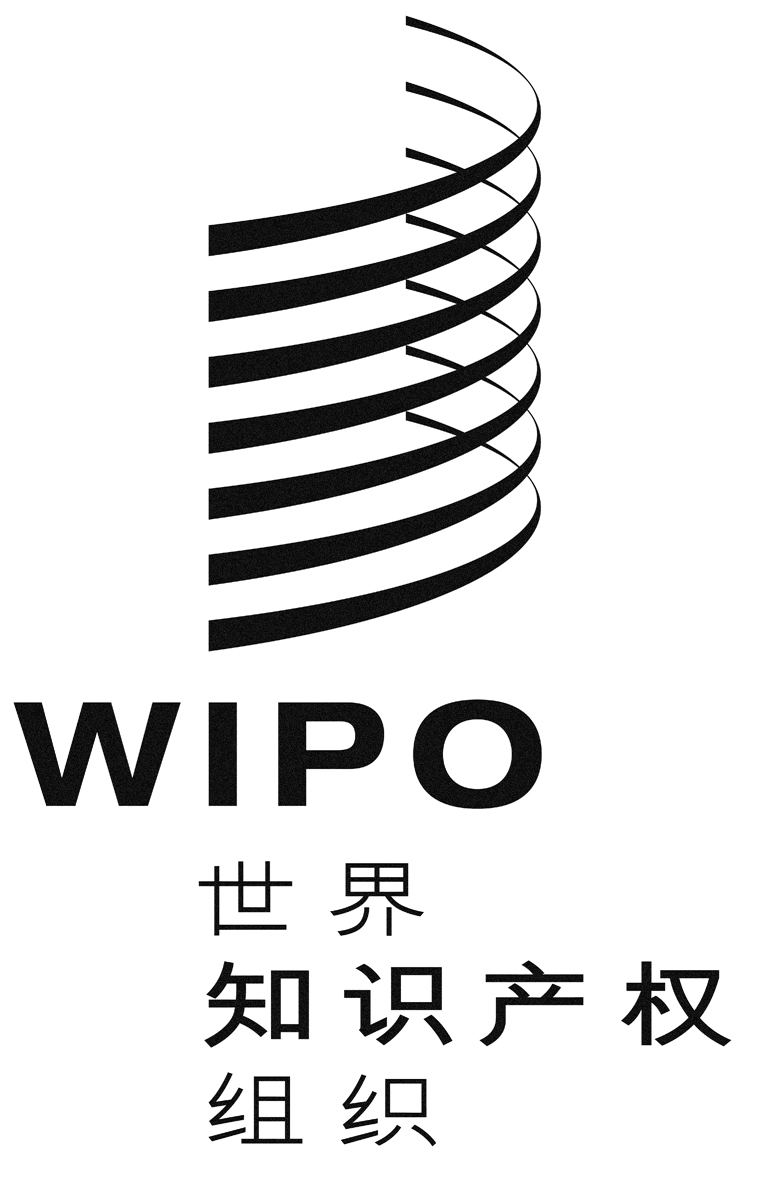 CWO/GA/44/4WO/GA/44/4WO/GA/44/4原 文：英文原 文：英文原 文：英文日 期：2013年11月29日日 期：2013年11月29日日 期：2013年11月29日